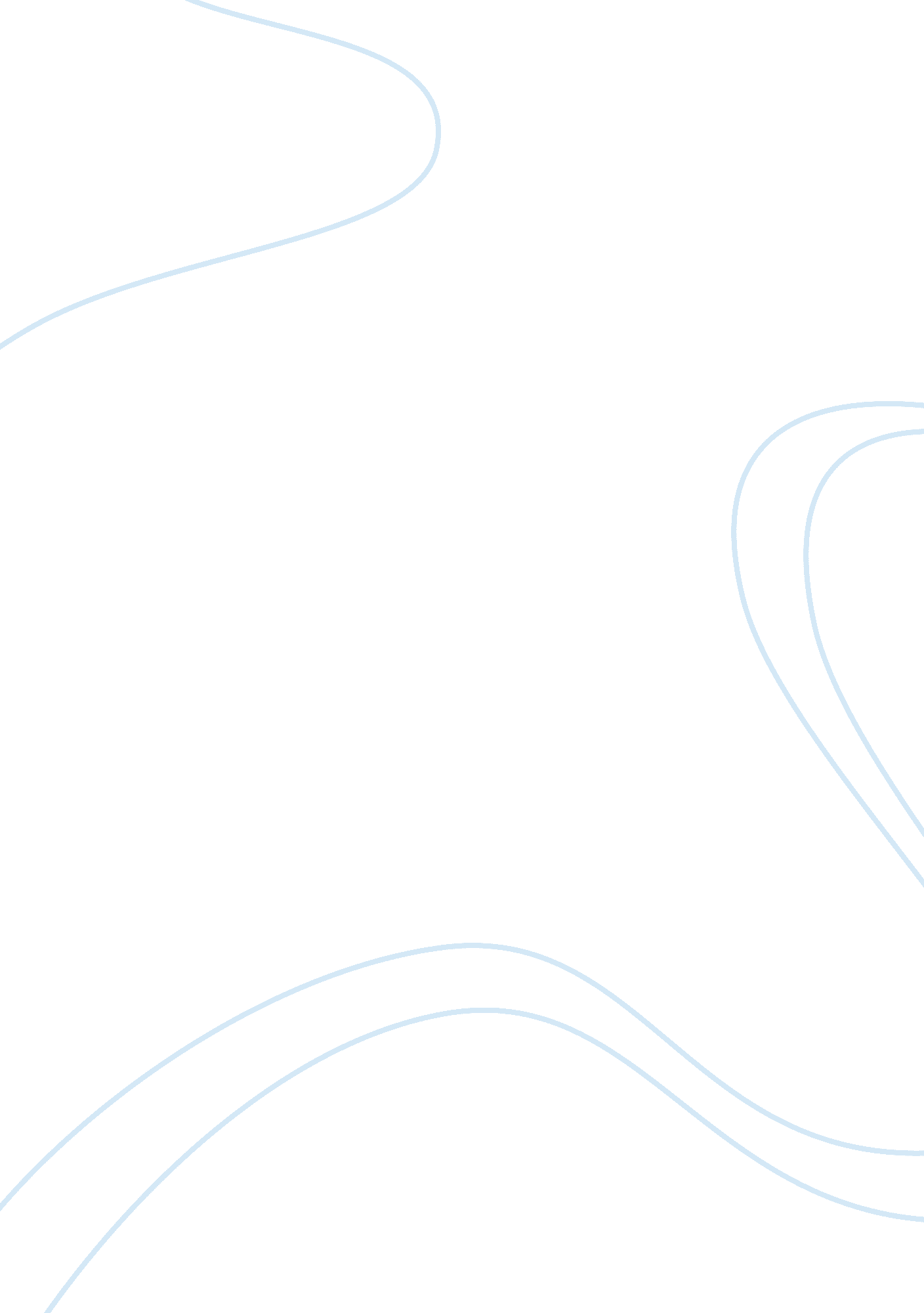 Good communication as a crucial skill in being actually effectiveSociology, Communication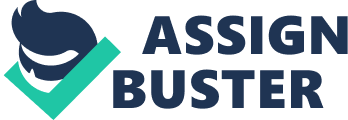 Yes it is true that to practice professional communication at an organisation is an important key factor for professional growth as communication plays a vital role in everyone’s life. It depends on the type of profession like working in a team or interacting with customers or other people, we will be in such situations which are hard to handle, and this is where having best communication skills becomes helpful. These are type of skills in which few are born with it and some not, one great example is of Steve Jobs’ communication and negotiation method, and he had the best business and presentation negotiation skills. Therefore, no one can be successful without great communication skills in professional life or in business. In today’s world, every young person wants to get success in their professional life which leads to highly competitive environment in corporate world. Having a satisfactory knowledge about techniques and field related skills are must but they are not adequate, if an individual needs to manage in this period. Moreover, professional challenges and increased pressure has broadened the role of engineers. Proficient experts in Multi National organizations dependably expect that their workers or employees ought to have great communication abilities alongside specialized competency. The accomplishment of the workers relies upon the adequacy with which they ingest and advertise the data. However, the world is getting shrink into a worldwide market and quick changes in the field of data innovation and scientific improvement has made the business field more competitive and focused. The achievement of any business organisation or individual in this result orientated environment exceedingly relies upon its capacity to convey successfully. Therefore, these modern organisations provides great pact of importance to formulating and keeping up productive well-organized system of communication. All the people such as admins, workers, customers and sellers must communicate efficiently to promote their business. Indeed, even the little seller or sales representatives with his persuading abilities can attract more buyers to earn more revenue. Having Hypothetical, specialized learning and practical knowledge about the field is should yet it ought to be combined with compelling correspondence keeping in mind the end goal to procure great outcomes. Professional people must acquire such skills, learning and knowledge to boost every chance to communicate with the colleagues, bosses, customers, and clients. In order to reflect and convey a positive image to our friends, family, employer and instructor one should able to communicate well as it reflects on them. In our profession, we will represent our business or organization in verbal and written form. In both verbal and non verbal situations, we will have an advantage from having the ability to covey properly and these skills will be use for rest of our life. Positive enhancements in these types of skills will positively affect your relationships, your prospects for work, and your capacity to make a difference worldwide. Acing these indispensable professional communication skills will work well for us in our career path despite of our work. Furthermore, these abilities are not constrained to the work environment. Being a good communicator can be useful for your own life, as well. By practicing new speaking, listening, writing, and non-verbal communication abilities wherever we go and we can see the direct difference that a tough communicator can make. To conclude, having good communication skills is always said to be crucial skill in being actually effective. It is also an important skill for everybody who works for seniors, managers, heads and team members. However, our ability to communicate properly in a workplace will be ruled by numerous things, but mostly on our development skills which will assist us with balancing the clashing points, interests, rights and responses of others with our own. Apart from the essential necessities, the fact is that one should be equipped with habits for good communication skills as this is the thing that will fulfil them successful and being a happy social person. 